Министерство образования Республики БеларусьУчреждение образования«Белорусский государственный университет информатики и радиоэлектроники»Кафедра микро- и наноэлектроникиОтчет по лабораторной работе № 2
По дисциплине: «МАТЕРИАЛЫ И КОМПОНЕНТЫ РАДИОЭЛЕКТРОНИКИ»Исследование зависимости диэлектрической проницаемости и тангенса угла диэлектрических потерь от частоты.  Выполнил ст. гр. № ХХХХХХ ХХХХХХ
Проверил: Шульгов В.В.                                                                   Минск 2012ВВЕДЕНИЕЦелью работы является изучение способности диэлектриков поляризоваться и основных видов поляризации, выяснение причин возникновения диэлектрических потерь и определение количественных параметров, характеризующих эти явления.ТЕОРЕТИЧЕСКИЕ СВЕДЕНИЯЕмкость образца:
Cx = C2 - C1 ,где C1, C2  - полученные значения емкости.Диэлектрическую проницаемость ε по ёмкости плоского конденсатора:Cx = εε0S / d,ε = Cxd / ε0S,где S - площадь электродов [м], d - толщина диэлектрика или расстояние между электродами [м];Тангенс угла диэлектрических потерь:,CХЕМА УСТАНОВКИ ДЛЯ ПРОВЕДЕНИЯ ИССЛЕДОВАНИЙ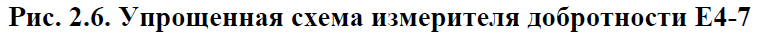 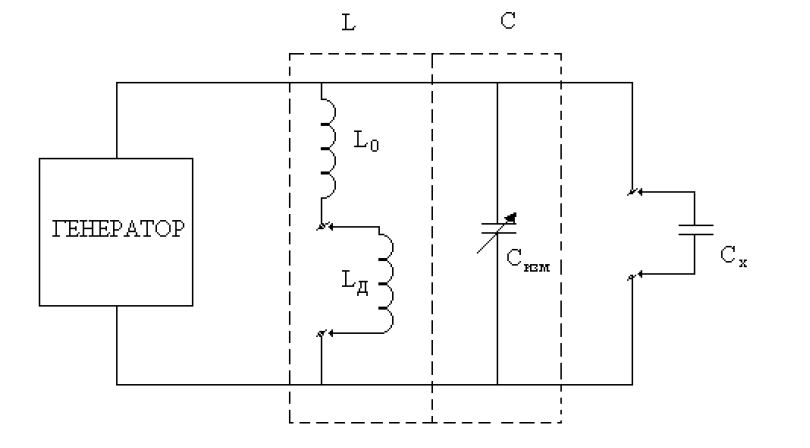 РЕЗУЛЬТАТЫ ИССЛЕДОВАНИЙ И РАСЧЕТОВГрафик № 1Зависимость ε от частотыГрафик № 2Зависимость  от частотыВЫВОДЫ        В результате проведенных исследований установлено, что с увеличением частоты один из релаксационных видов поляризации перестаёт успевать следовать за изменением внешнего поля. Следовательно, этот вид поляризации исчезает, уменьшается ε, и tgδ также уменьшается.№fC1C2Cxε151,57060317622479.6*10120,000692140701503171602479.6*10120,000543490701603171702479.6*10120,000474839701693171792479.6*10120,00042511607018032921025910.1*10120,00161430701553171652479.6*10120,0005